PENGARUH IMPLEMENTASI KEBIJAKAN BPJS KESEHATAN TERHADAP KUALITAS PELAYANAN DI RUMAH SAKIT UMUM DAERAH (RSUD) CICALENGKA KABUPATEN BANDUNG.  
USULAN PENELITIANDiajukan untuk memenuhi syarat penyusunan Skripsi dalam Menempuh Program Studi (SI) pada Jurusan Ilmu Administrasi NegaraDisusun Oleh :Fajar Anugrah Nurrochmat162010103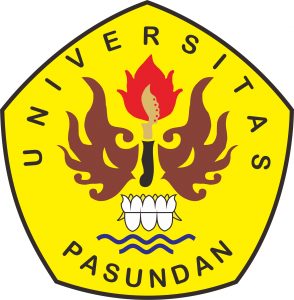 PROGRAM STUDI ILMU ADMINISTRASI PUBLIKFAKULTAS ILMU SOSIAL DAN ILMU POLITIKUNIVERSITAS PASUNDANBANDUNG2021